Lorem ipsum dolor sit amet, consectetur adipiscing elit. Duis varius ut arcu a efficitur. In et urna metus. Lorem ipsum dolor sit amet, consectetur adipiscing elit. Suspendisse potenti. Nam eu lobortis lacus. Curabitur mauris arcu, lobortis eu gravida sed, molestie in purus. Suspendisse dignissim luctus urna et scelerisque.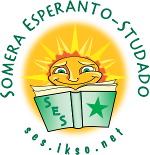 Donec feugiat dolor et nisi commodo volutpat. Nulla sit amet enim id ipsum malesuada sodales in feugiat nibh. Nam sodales velit lacus, ut aliquet augue efficitur auctor. Suspendisse potenti. Sed dapibus molestie velit non porttitor. Sed lobortis cursus porta. Aenean in dapibus nibh. Sed tincidunt ac magna varius maximus. Quisque eleifend tincidunt dapibus.Lorem ipsum dolor sit amet, consectetur adipiscing elit. Mauris nec interdum tortor, sit amet sollicitudin nisl. Ut id mi ante. Quisque a sem augue. Nulla et elit vitae augue mattis pharetra. Proin ac lectus hendrerit, dapibus dui et, finibus velit.Aenean eget est felis. Vivamus quis nulla tempus, congue odio in, congue tellus. Etiam blandit lorem velit, at ultrices enim tempus eu. Vestibulum feugiat sapien diam, sollicitudin lobortis enim ornare non. Integer sagittis metus vel pretium pellentesque.DátumPočet účastníkov200750200810520099020101902011191201225020132302014872014248201519020171732018258